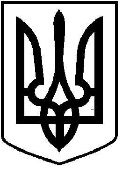 ЧОРТКІВСЬКА    МІСЬКА    РАДАВИКОНАВЧИЙ КОМІТЕТР І Ш Е Н Н Я  24 листопада 2021 року 					                                  № Про надання дозволу на виготовлення проектно-кошторисної документації З метою реалізації проекту «Креативний ХАБ «Територія успіху»» та будівництва нового об’єкту для стимулювання та підтримки розвитку малого та середнього бізнесу, враховуючи рішення Чортківської міської ради від 20 травня 2021 року №403 «Про надання дозволу Чортківській міській раді на виготовлення проектно-кошторисної документації» зі змінами від 20 серпня 2021 року №403 «Про внесення змін в рішення виконавчого комітету Чортківської міської ради від 20 травня 2021 року №269», керуючись статтею 30 Закону України «Про місцеве самоврядування в Україні»,  виконавчий комітет міської  радиВИРІШИВ:1. Надати дозвіл Чортківській міські раді на виготовлення проектно-кошторисної документації для благоустрою території між земельною ділянкою по вул. Степана Бандери в м. Чорткові Тернопільської області (кадастровий номер: 6125510100:01:015:0203) та автомобільним полотном по вулиці Князя Володимира Великого в м. Чорткові Тернопільської області.2. Проектно-кошторисну документацію подати на затвердження згідно вимог чинного законодавства.3. Контроль за виконанням даного рішення покласти на заступника міського голови з питань діяльності виконавчих органів міської ради Людмилу КОЛІСНИК.Заступник міського голови з питань діяльності виконавчих органів міської ради                                                                                      Віктор ГУРИН        Колісник        Заяць       Фаріон 